Załącznik nr 5 do regulaminu wprowadzonego zarządzeniem z dnia 13 lipca 2018r.,  nr 12/2018 Dyrektora Ośrodka Rozwoju Edukacji
w Warszawie w sprawie udzielania zamówień publicznych w ORE w Warszawie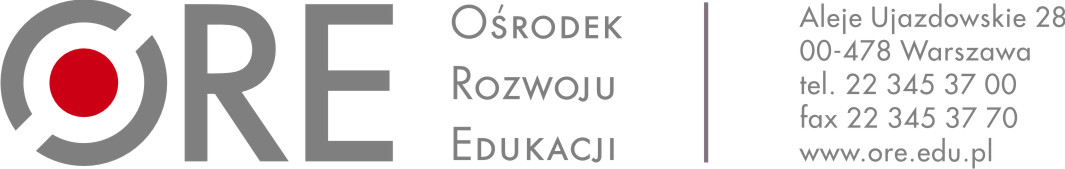 ZAPYTANIE OFERTOWEI. Zamawiający:Ośrodek Rozwoju Edukacji w WarszawieAleje Ujazdowskie 2800-478 Warszawazwraca się do Państwa z zapytaniem ofertowym na:Przygotowanie i dostawę materiałów promocyjnych dla projektu nr 243/2019/ADM2019/M „PRZYJAZNA SZKOŁA – ONE SĄ WŚRÓD NAS” zatwierdzonego przez Departament Współpracy Rozwojowej MSZ oraz Ministerstwo Edukacji Narodowej i zleconego do realizacji WRKK ORE w 2019 roku.II. Osoba nadzorująca realizację zamówienia ze strony Zamawiającego:Marina WarsimaszwiliIII. Szczegółowy opis przedmiotu ZamówieniaOPIS PRODUKTÓW:Przedmiot zamówienia zostanie wykonany w terminie od dnia podpisania umowy do 17.10.2019 r.Wynagrodzenie będzie płatne  w terminie 30 dni od daty wykonania umowy przez Wykonawcę od dnia dostarczenia przez Wykonawcę prawidłowo wystawionej faktury VAT. 
Z wykonania umowy strony sporządzą protokół odbioru.IV. Wymagania związane z wykonaniem zamówienia:O udzielenie Zamówienia mogą ubiegać się Wykonawcy, którzy spełniają warunki, dotyczące:posiadania uprawnień do wykonywania określonej działalności lub czynności, jeżeli przepisy prawa nakładają obowiązek ich posiadania;posiadania wiedzy i doświadczenia;dysponowania odpowiednim potencjałem technicznym oraz osobami zdolnymi do wykonania Zamówienia;sytuacji ekonomicznej i finansowej. V. Ofertę należy złożyć w formie skanu/pisemnej w miejscu i czasie na adres: anna.susek@ore.edu.plAnna SusekAl. Ujazdowskie 2800-478 Warszawa do dnia 18.09.2019 r. godz. 12:00 (o ważności oferty decyduje data wpływu do ORE)Oferta powinna być złożona na formularzu ofertowym stanowiącym załącznik do zapytania ofertowego.Oferta powinna być podpisana przez osobę/y uprawnione/ą do reprezentowania Wykonawcy
i złożona na formularzu ofertowym stanowiącym załącznik do zapytania ofertowego. Akceptujemy skan dokumentu podpisanego przez osoby uprawnione do reprezentowania Wykonawcy.VI. Kryterium oceny ofert: Przy wyborze oferty najkorzystniejszej Zamawiający będzie stosował następujące kryteria i ich wagi: cena – 100 %Zamawiający wybierze ofertę z największą ilością uzyskanych punktów.Uwaga: W razie dodatkowych wyjaśnień i informacji, pytania proszę kierować do: Anna Susek  tel. 22 345 37 75, e-mail: anna.susek@ore.edu.plVII. Oferty złożone po terminie wskazanym w pkt. V nie zostaną rozpatrzone.VIII. Zapisy dotyczące rozporządzenia Parlamentu Europejskiego i Rady (UE) 2016/679 z dnia 27 kwietnia 2016 r. w sprawie ochrony osób fizycznych w związku z przetwarzaniem danych osobowych
 i w sprawie swobodnego przepływu takich danych oraz uchylenia dyrektywy 95/46/WE (ogólne rozporządzenie o ochronie danych) (Dz. Urz. UE L 119 z 04.05.2016, str. 1): Zgodnie z art. 13 ust. 1 i 2 rozporządzenia Parlamentu Europejskiego i Rady (UE) 2016/679 z dnia 27 kwietnia 2016 r. w sprawie ochrony osób fizycznych w związku z przetwarzaniem danych osobowych i w sprawie swobodnego przepływu takich danych oraz uchylenia dyrektywy 95/46/WE (ogólne rozporządzenie o ochronie danych) (Dz. Urz. UE L 119 z 04.05.2016, str. 1), dalej „RODO”, informujemy, że:1) Administratorem Pani/Pana danych osobowych jest Ośrodek Rozwoju Edukacji w Warszawie (00-478), al. Ujazdowskie 28; 2)  Kontakt z inspektorem Ochrony Danych w Ośrodku Rozwoju Edukacji – iod@ore.edu.pl.3) Pani/Pana dane osobowe przetwarzane będą na podstawie art. 6 ust. 1 lit. c Rozporządzenia Parlamentu Europejskiego i Rady (UE) 2016/679 dalej RODO w celu związanym z zapytaniem ofertowym.4) Pana dane osobowe przechowywane będą przez okres 5 lat z uwagi na fakt, iż zamówienie finansowane jest ze środków budżetu Państwa.5) Podanie danych jest niezbędne do przeprowadzenia zapytania ofertowego. Nie podanie ich skutkuje brakiem możliwości rozpatrzenia oferty.6) W odniesieniu do Pani/Pana danych osobowych decyzje nie będą podejmowane w sposób zautomatyzowany.7) Osoby fizyczne mają prawo żądać dostępu do swoich danych osobowych, ich sprostowania lub ograniczenia przetwarzania oraz do usunięcia, o ile pozwalają na to przepisy prawa.8) Osoby fizyczne mają prawo wniesienia skargi do Prezesa Urzędu Ochrony Danych Osobowych w przypadku podejrzenia naruszenia prawa przy ich przetwarzaniu.9) Nie przysługuje Pani/Panu:- w związku z art. 17 ust. 3 lit. b, d lub e RODO prawo do usunięcia danych osobowych;- prawo do przenoszenia danych osobowych, o którym mowa w art. 20 RODO;- na podstawie art. 21 RODO prawo sprzeciwu, wobec przetwarzania danych osobowych, gdyż podstawą prawną przetwarzania Pani/Pana danych osobowych jest art. 6 ust. 1 lit. c RODO;- zamawiający na każdym etapie postępowania zastrzega możliwość unieważnienia postępowania bez podania przyczyny.Lp.Nazwa produktuOpis produktuIlość1.Torba ekologiczna z nadrukowanym folkowym (polskim) wzoremJednokomorowa torba wielokrotnego użytku z inspirowanymi folkowymi wzorami nadrukiem. Wykonana z bawełny  i z poliestru. Posiada jedną mniejsza kieszonkę zamykaną na zamek oraz magnes służący do zamykania torby.Torba posiada rączkę umożliwiającą  założenie jej na ramię. Z drugiej strony na zewnętrznej powierzchni torby  logo ORE i Polskiej Pomocy (nadruk termotransfer sitodrukowy, 2 kolory, wymiar znakowania 120x80mm). Wymiary: 430 x 370 x 170 mm, dł. rączki: 600 mm (dopuszczenie możliwości zmiany wymiarów o +-3 cm)Materiał: bawełna, poliester 600DKolor:  barwny.50 sztuk2.Zestaw piśmienniczy MONTANAZestaw piśmienniczy zapakowany w etui. W zestawie znajduje się pióro kulkowe oraz długopis.Etui: Wymiary : 161x58x160mmm (dopuszczenie możliwości zmiany wymiarów produktu o +- 1 cm)Materiał: ekoskóra PUKolor: 5 czerwonych i 5 czarnychPióro kulkowe i długopis:Wymiary: długopis (138x ᴓ10mm)Wymiary: pióro kulkowe (138x ᴓ10mm)Materiał: metalKolor: 5 czerwonych i 5 czarnych piór kulkowych oraz 5 czerwonych i 5 czarnych długopisów.Logo ORE i Polskiej Pomocy (grawer) jedna strona długopisu i jedna strona pióra kulkowego (wymiar znakowania 40x5mm) oraz grawer na etui (wymiar 55x30mm).10 sztuk3.Długopis KOSMOSMetalowy. Aluminiowy korpus długopisu ozdobiony dwoma ringami. Wymiary: 137x ᴓ10mm (dopuszczenie możliwości zmiany wymiarów produktu o +- 1 cm)Materiał: aluminiumKolor: srebrnyLogo ORE i Polskiej Pomocy (grawer) - jedna strona długopisu. Wymiar znakowania: 60x5,6mm.40 sztuk4.Notes COLI A5Okładka zapinana na zamek. Wewnątrz znajdują się dodatkowe zakładki na wizytówki lub notatki, a także kieszonka zamykana na zamek. Możliwość wymiany notesu. Notes zawiera  96 kartek w linię. Wymiary: 160x216x30mm (dopuszczenie możliwości zmiany wymiarów produktu o +- 1 cm).Materiał: ekoskóra, papier.Kolor: 5 czerwonych i 5 szarychLogo ORE i Polskiej Pomocy (1 miejsce, tłoczenie, wymiar 50x40mm).10 sztuk5.Notes TRIM A5Notes wyposażony w 80 gładkich kartek formatu A5. Usztywniona okładka wykonana z ekoskóry. Notes powinien posiadać uchwyt na długopis. Logo ORE i Polskiej Pomocy.Wymiary : 160 x 212 x 13 mm (dopuszczenie możliwości zmiany wymiarów produktu o +- 1 cm)Materiał: papier, ekoskóraKolor: szaryLogo ORE i Polskiej Pomocy (1 miejsce, nadruk tampondruk, 2 kolory, wymiary znakowania 50x60mm).40 sztuk6. Pamięć USB VERONA 16 GBPrzenośna pamięć USB wykonana z Standard USB: 2.0; szybkość zapisu: 5 MB/s; szybkość odczytu: 18 MB/s.Pamięć USB powinna być objęta pięcioletnią gwarancją producenta oraz posiadać certyfikat CE.Wymiary: 55x16x7mm (dopuszczenie możliwości zmiany wymiarów produktu o +- 1 cm)Materiał: chromowany metal.Kolor: srebrnyLogo ORE i Polskiej Pomocy (grawer, 2 strony, wymiar znakowania z jednej 25x11mm).50 sztuk7.Kubek termiczny LOCK  440 mlKubek termiczny i termos w jednym produkcie. Całkowicie szczelne zamknięcie nieprzepuszczające cieczy. Dzięki próżni między ściankami kubek powinien trzymać temperaturę ok. 13 godzin. W produkcie nowatorska  blokada zabezpieczająca kubek przed przypadkowym otwarciem. Wnętrze wykonane ze stali.Pojemność: 440mlnWymiary: ᴓ 65x235mm (dopuszczenie możliwości zmiany wymiarów produktu o +- 1 cm)Materiał: metal i tworzywo.Kolor: 25 szampańskich jasnozłotych i 25 brązowychLogo ORE i Polskiej Pomocy (grawer) na korpusie kubka, 1strona, wymiar znakowania 50x35mm.  50 sztuk8.Power bank TALL 2200 MaHPower bank GRAND o pojemności 12 000 mAh, niewymagający żadnych dodatkowych akcesoriów. Wbudowany kabel  USB umożliwiający naładowanie power banka, jak i micro USB do ładowania urządzeń mobilnych. Dodatkowo powinien posiadać adapter do ładowania iPhone'a czy iPada.Produkt powinien być  zgodny z odpowiednimi dyrektywami Unii Europejskiej, posiadać  znak CE oraz 1 rok gwarancji.Dane techniczne: - wejście: 5 V / 2 A (wtyczka USB) - wyjście: 5 V / 2,1 A (wtyczka micro USB / iPhone) - pojemność baterii: 12 000 mAhWymiary: 92x22x21mm (dopuszczenie możliwości zmiany wymiarów produktu o +- 1 cm)Materiał: tworzywo, metal.Kolor: 10 srebrnych i 10 czerwonychLogo ORE i Polskiej Pomocy (nadruk uv, jedna strona, wymiar znakowania 120x55mm). 10 sztuk